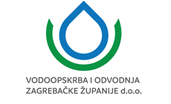 VODOOPSKRBA I ODVODNJA ZAGREBAČKE ŽUPANIJE d.o.o.Koledovčina ulica 1, HR-10000 ZagrebOIB: 54189804734(dalje u tekstu: Naručitelj)DOKUMENTACIJA O NABAVIUSLUGE NADZORAza projekt sufinanciran od EUNAZIV PROJEKTA: REGIONALNI VODOOPSKRBNI SUSTAV ZAGREBAČKE ŽUPANIJE – ZAGREB ISTOKKNJIGA 4TroškovnikEvidencijski broj nabave: E-VVU-4-2018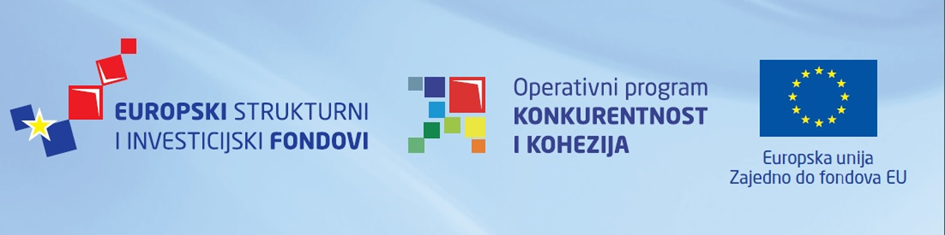 Ova Dokumentacija o nabavi se sastoji od:KNJIGA 1		UPUTE PONUDITELJIMA I OBRASCIKNJIGA 2		UGOVORNA DOKUMENTACIJAKNJIGA 3		PROJEKTNI ZADATAKKNJIGA 4		TROŠKOVNIKNaručitelj: Vodoopskrba i odvodnja Zagrebačke županije d.o.o.                    Koledovčina ulica 1, 10000 ZagrebTroškovnikU ______________, __/__/20__.                                                                           ZA PONUDITELJA:M.P.                   __________________________________________(ime, prezime i potpis ovlaštene osobe Ponuditelja)Ponuditelj: Ponuditelj: Ponuditelj: Naziv :Naziv :Adresa :Adresa :OIB:OIB:Broj žiro – računa/    IBAN :Broj žiro – računa/    IBAN :Telefon/ fax :Telefon/ fax :E - mail :E - mail :BrojstavkeOpis stavkeOpis stavkeJedinica mjereKoličinaJedinična cijena (kn)Ukupna cijena(kn)(1)(2)(2)(3)(4)(5)(6)1Cjelokupni nadzor sukladno projektnom zadatku za  Aktivnost 1 - Usluge nadzora tijekom „IZGRADNJE VODOCRPILIŠTA KOSNICA“ (procijenjeni postotak vrijednosti radova za aktivnost 1, u odnosu na ukupno procijenjenu vrijednost radova-aktivnost 1, aktivnost 2, aktivnost 3, aktivnost 4, aktivnost 5, Aktivnost 6 i aktivnost 7 iznosi 5 %)Cjelokupni nadzor sukladno projektnom zadatku za  Aktivnost 1 - Usluge nadzora tijekom „IZGRADNJE VODOCRPILIŠTA KOSNICA“ (procijenjeni postotak vrijednosti radova za aktivnost 1, u odnosu na ukupno procijenjenu vrijednost radova-aktivnost 1, aktivnost 2, aktivnost 3, aktivnost 4, aktivnost 5, Aktivnost 6 i aktivnost 7 iznosi 5 %)kom12Cjelokupni nadzor sukladno projektnom zadatku zaAktivnost 2 – Usluge nadzora tijekom „IZGRADNJE OSNOVNOG DOBAVNOG SUSTAVA (procijenjeni postotak vrijednosti radova za aktivnost 2, u odnosu na ukupno procijenjenu vrijednost radova-aktivnost 1, aktivnost 2, aktivnost 3, aktivnost 4, aktivnost 5, Aktivnost 6 i aktivnost 7 iznosi 19 %)Cjelokupni nadzor sukladno projektnom zadatku zaAktivnost 2 – Usluge nadzora tijekom „IZGRADNJE OSNOVNOG DOBAVNOG SUSTAVA (procijenjeni postotak vrijednosti radova za aktivnost 2, u odnosu na ukupno procijenjenu vrijednost radova-aktivnost 1, aktivnost 2, aktivnost 3, aktivnost 4, aktivnost 5, Aktivnost 6 i aktivnost 7 iznosi 19 %)kom13Cjelokupni nadzor sukladno projektnom zadatku zaAktivnost 3 – Usluge nadzora tijekom „IZGRADNJE I REKONSTRUKCIJE VODOOPSKRBNIH CJEVOVODA I PRIPADNIH OBJEKATA (VODOTORNJEVI, PRE/CRPNE STANICE, PRIKLJUČCI) NA VODOOPSKRBNOM PODRUČJU VRBOVEC“ (procijenjeni postotak vrijednosti radova za aktivnost 3, u odnosu na ukupno procijenjenu vrijednost radova-aktivnost 1, aktivnost 2, aktivnost 3, aktivnost 4, aktivnost 5, Aktivnost 6 i aktivnost 7 iznosi 38 %)Cjelokupni nadzor sukladno projektnom zadatku zaAktivnost 3 – Usluge nadzora tijekom „IZGRADNJE I REKONSTRUKCIJE VODOOPSKRBNIH CJEVOVODA I PRIPADNIH OBJEKATA (VODOTORNJEVI, PRE/CRPNE STANICE, PRIKLJUČCI) NA VODOOPSKRBNOM PODRUČJU VRBOVEC“ (procijenjeni postotak vrijednosti radova za aktivnost 3, u odnosu na ukupno procijenjenu vrijednost radova-aktivnost 1, aktivnost 2, aktivnost 3, aktivnost 4, aktivnost 5, Aktivnost 6 i aktivnost 7 iznosi 38 %)kom14Cjelokupni nadzor sukladno projektnom zadatku zaAktivnost 4 – Usluge nadzora tijekom „IZGRADNJE I REKONSTRUKCIJE VODOOPSKRBNIH CJEVOVODA I PRIPADNIH OBJEKATA (PRE/CRPNE STANICE, HIDROSTANICE, PRIKLJUČCI) NA VODOOPSKRBNOM PODRUČJU SV. IVAN ZELINA“ (procijenjeni postotak vrijednosti radova za aktivnost 4, u odnosu na ukupno procijenjenu vrijednost radova-aktivnost 1, aktivnost 2, aktivnost 3, aktivnost 4, aktivnost 5, Aktivnost 6 i aktivnost 7 iznosi 11 %)Cjelokupni nadzor sukladno projektnom zadatku zaAktivnost 4 – Usluge nadzora tijekom „IZGRADNJE I REKONSTRUKCIJE VODOOPSKRBNIH CJEVOVODA I PRIPADNIH OBJEKATA (PRE/CRPNE STANICE, HIDROSTANICE, PRIKLJUČCI) NA VODOOPSKRBNOM PODRUČJU SV. IVAN ZELINA“ (procijenjeni postotak vrijednosti radova za aktivnost 4, u odnosu na ukupno procijenjenu vrijednost radova-aktivnost 1, aktivnost 2, aktivnost 3, aktivnost 4, aktivnost 5, Aktivnost 6 i aktivnost 7 iznosi 11 %)kom15Cjelokupni nadzor sukladno projektnom zadatku zaAktivnost 5 – Usluge nadzora tijekom „IZGRADNJE I REKONSTRUKCIJE VODOOPSKRBNIH CJEVOVODA I PRIPADNIH OBJEKATA (PRE/CRPNE STANICE, HIDROSTANICE, PRIKLJUČCI) NA VODOOPSKRBNOM PODRUČJU IVANIĆ GRAD“ (procijenjeni postotak vrijednosti radova za aktivnost 5, u odnosu na ukupno procijenjenu vrijednost radova-aktivnost 1, aktivnost 2, aktivnost 3, aktivnost 4, aktivnost 5, Aktivnost 6 i aktivnost 7 iznosi 14 %)Cjelokupni nadzor sukladno projektnom zadatku zaAktivnost 5 – Usluge nadzora tijekom „IZGRADNJE I REKONSTRUKCIJE VODOOPSKRBNIH CJEVOVODA I PRIPADNIH OBJEKATA (PRE/CRPNE STANICE, HIDROSTANICE, PRIKLJUČCI) NA VODOOPSKRBNOM PODRUČJU IVANIĆ GRAD“ (procijenjeni postotak vrijednosti radova za aktivnost 5, u odnosu na ukupno procijenjenu vrijednost radova-aktivnost 1, aktivnost 2, aktivnost 3, aktivnost 4, aktivnost 5, Aktivnost 6 i aktivnost 7 iznosi 14 %)kom16Cjelokupni nadzor sukladno projektnom zadatku zaAktivnost 6 – Usluge nadzora tijekom „IZGRADNJE I REKONSTRUKCIJE VODOOPSKRBNIH CJEVOVODA I PRIPADNIH OBJEKATA (PRE/CRPNE STANICE, HIDROSTANICE, PRIKLJUČCI) NA VODOOPSKRBNOM PODRUČJU DUGO SELO“ (procijenjeni postotak vrijednosti radova za aktivnost 6, u odnosu na ukupno procijenjenu vrijednost radova-aktivnost 1, aktivnost 2, aktivnost 3, aktivnost 4, aktivnost 5, Aktivnost 6 i aktivnost 7 iznosi 12 %)Cjelokupni nadzor sukladno projektnom zadatku zaAktivnost 6 – Usluge nadzora tijekom „IZGRADNJE I REKONSTRUKCIJE VODOOPSKRBNIH CJEVOVODA I PRIPADNIH OBJEKATA (PRE/CRPNE STANICE, HIDROSTANICE, PRIKLJUČCI) NA VODOOPSKRBNOM PODRUČJU DUGO SELO“ (procijenjeni postotak vrijednosti radova za aktivnost 6, u odnosu na ukupno procijenjenu vrijednost radova-aktivnost 1, aktivnost 2, aktivnost 3, aktivnost 4, aktivnost 5, Aktivnost 6 i aktivnost 7 iznosi 12 %)kom17Cjelokupni nadzor sukladno projektnom zadatku za  Aktivnost 7 – Usluge nadzora tijekom izgradnje „NADZORNO UPRAVLJAČKOG SUSTAVA“(procijenjeni postotak vrijednosti radova za aktivnost 7, u odnosu na ukupno procijenjenu vrijednost radova-aktivnost 1, aktivnost 2, aktivnost 3, aktivnost 4, aktivnost 5, Aktivnost 6 i aktivnost 7 iznosi 1 %)Cjelokupni nadzor sukladno projektnom zadatku za  Aktivnost 7 – Usluge nadzora tijekom izgradnje „NADZORNO UPRAVLJAČKOG SUSTAVA“(procijenjeni postotak vrijednosti radova za aktivnost 7, u odnosu na ukupno procijenjenu vrijednost radova-aktivnost 1, aktivnost 2, aktivnost 3, aktivnost 4, aktivnost 5, Aktivnost 6 i aktivnost 7 iznosi 1 %)kom1UKUPNA CIJENA USLUGE NADZORA:UKUPNA CIJENA USLUGE NADZORA:UKUPNA CIJENA USLUGE NADZORA:UKUPNA CIJENA USLUGE NADZORA:PDV:PDV:PDV:PDV:SVEUKUPNO:SVEUKUPNO:SVEUKUPNO:SVEUKUPNO: